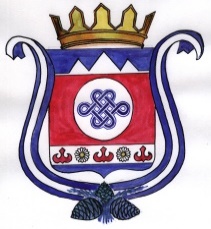 ПОСТАНОВЛЕНИЕ                                                                             JОПот «25» июня  2021 года   № 25с. ШыргайтаОб организации и проведении эвакуационных мероприятий на территории Шыргайтинского  сельского поселения Шебалинского муниципального района В соответствии с Федеральными законами от 12.02.1998 № 28-ФЗ «О гражданской обороне», от 21.12.1994 № 68-ФЗ «О защите населения и территорий от чрезвычайных ситуаций природного и техногенного характера», в целях реализации основных направлений государственной политики в области гражданской обороны и предупреждения чрезвычайных ситуаций на территории Шыргайтинского сельского поселения  п о с т а н о в л я е т:1. Создать эвакуационную комиссию Шыргайтинского  сельского поселения Шебалинского муниципального района.2. Утвердить Положение об эвакуационной комиссии Шыргайтинского сельского поселения Шебалинского муниципального района (приложение № 1).3. Утвердить список членов эвакуационной комиссии Шыргайтинского  сельского поселения Шебалинского муниципального района(приложение № 2).4. 	Утвердить функциональные обязанности членов эвакуационной комиссии  Шыргайтинского  сельского поселения Шебалинского муниципального района(приложение № 3).5.Утвердить план работы эвакуационной комиссии  Шыргайтинского  сельского поселения Шебалинского муниципального района(приложение № 4).6. Контроль за исполнением настоящего постановления оставляю за собой.      7. Настоящее постановление обнародовать в соответствии с Уставом МО Шыргайтинское сельское поселение.Врио главы сельской администрации МО Шыргайтинское сельское поселение                          Э.Т. БаянкинаПриложение № 1к постановлению администрацииШыргайтинского   сельского поселенияот 25.06.2021 г. № 25ПОЛОЖЕНИЕоб эвакуационной комиссии Шыргайтинского сельского поселения Шебалинского  муниципального района1. Эвакуационная комиссия Шыргайтинского сельского поселения  Шебалинского муниципального района (далее - Комиссия) является коллегиальным органом, образованным для обеспечения согласованных действий органов местного самоуправления, предприятий и организаций, общественных объединений и граждан на территории поселения, в целях проведения эвакуации населения, материальных и культурных ценностей в пункты временного размещения (далее – ПВР) и безопасные зоны при угрозе и возникновении чрезвычайных ситуаций, а также приему и размещению эвакуируемого населения, материальных и культурных ценностей, и производственных мощностей  из категорированных городов в заранее подготовленные места дислокации в особый период.2. Комиссия руководствуется в своей деятельности Конституцией Российской Федерации, федеральными конституционными законами, федеральными законами, указами и распоряжениями Президента Российской Федерации, постановлениями и распоряжениями Правительства Российской Федерации, законами и нормативными правовыми актами Правительства Республики Алтай, нормативными правовыми актами администрации Шыргайтинского сельского поселения, а также настоящим Положением.3. Комиссия осуществляет свою деятельность под руководством председателя Комиссии.4. Состав Комиссии утверждается нормативным правовым актом администрации Джазаторского  сельского поселения.5. Рассредоточение, отселение и эвакуация населения, материальных и культурных ценностей при угрозе и возникновении чрезвычайных ситуаций природного и техногенного характера осуществляются по решению главы Шыргайтинского сельского поселения.II. Основные задачи КомиссииОсновными задачами являются:1. Приём, размещение и первоочередное жизнеобеспечение эвакуируемого населения при угрозе и возникновении чрезвычайных ситуаций природного и техногенного характера.2. Уточнение численности эвакуируемого населения, прибывающего на приёмные эвакуационные пункты (далее – ПЭП) и в ПВР, контроль за подготовкой транспортных средств, задействованных для перевозки людей, культурных и материальных ценностей.4. Сбор данных о санитарно-эпидемиологической, радиационной и химической обстановке в зонах размещения эвакуируемого населения, материальных и культурных ценностей на территории сельского поселения.5. Сбор и обобщение данных о ходе приёма и размещения эвакуируемого населения, материальных и культурных ценностей с последующим докладом председателю комиссии по предупреждению и ликвидации чрезвычайных ситуаций и обеспечению пожарной безопасности Шыргайтинского сельского поселения - в мирное время и  в военное время.III. Функции и права Комиссии1. Комиссия в соответствии с возложенными задачами:1.1. в повседневной деятельности:- организует и контролирует деятельность эвакуационных органов  организаций, по повышению их готовности к проведению эвакуационных мероприятий в мирное время и особый период;- организует подготовку членов Комиссии по вопросам проведения эвакуационных мероприятий;- разрабатывает и корректирует План мероприятий по эвакуации, рассредоточению населения из зон возможных сильных разрушений, заражений, при угрозе возникновения чрезвычайных ситуаций природного и техногенного характера на территории  поселения и приему, размещению эвакуируемого населения категорированных городов в особый период;- организует изучение и использование передового опыта по вопросам организации и проведения эвакуационных мероприятий при угрозе и возникновении различных видов аварий, катастроф, стихийных бедствий;1.2 в условиях чрезвычайной ситуации и в особый период:- организует оповещение и сбор состава Комиссии, уточняет задачи по вопросам организации и проведения эвакуационных мероприятий;- вводит в действие план эвакуации, рассредоточения и приема эвакуируемого населения на территории поселения;- в особый период организует взаимодействие с органами местного самоуправления, территориальными органами федеральных органов исполнительной власти по вопросам:а) использования транспортных коммуникаций и транспортных средств;б) выделения сил и средств для совместного регулирования движения на маршрутах эвакуации, обеспечения охраны общественного порядка и сохранности материальных и культурных ценностей;в) обеспечения ведения радиационной, химической, биологической, инженерной и противопожарной разведки на маршрутах эвакуации и в зонах размещения;г) согласования перечней безопасных районов для размещения населения, мест размещения и хранения материальных и культурных ценностей.2. Комиссия имеет право:- участвовать в рассмотрении вопросов, входящих в её компетенцию, на заседаниях комиссии по чрезвычайным ситуациям и обеспечению пожарной безопасности Шыргайтинского сельского поселения;- готовить в пределах своей компетенции проекты нормативных правовых актов администрации Шыргайтинского сельского поселения по эвакуационным вопросам;- контролировать состояние работы эвакуационных комиссий организаций, заслушивать на своих заседаниях председателей этих комиссий по вопросам эвакуации населения, сельскохозяйственных животных и вывоза материальных ценностей при угрозе и возникновении чрезвычайных ситуаций природного и техногенного характера в пределах территории поселения;- непосредственно руководить работами по рассредоточению и эвакуации населения, попавшего в зоны аварий, катастроф, стихийных бедствий.IV. Организация работы Комиссии, материальное и финансовое обеспечение1. Комиссия в повседневной деятельности:- проводит свою работу в соответствии с годовым планом, утверждаемым председателем комиссии;- контролирует планирование эвакуационных мероприятий в эвакуационных комиссиях организаций, их готовность к выполнению своих задач, оказывает им необходимую помощь;- рассматривает вопросы планирования, управления мероприятиями по отселению людей, частичной и полной эвакуации населения из районов возможных зон аварий, катастроф и стихийных бедствий, при угрозе и возникновении чрезвычайных ситуаций на территории поселения, с учётом повышения реальности планов, а также сокращения сроков эвакуационных мероприятий на своих заседаниях;- принимает решения, обязательные для выполнения всеми организациями, предприятиями и учреждениями, расположенными на территории муниципального образования, независимо от их ведомственной принадлежности и форм собственности, в пределах своей компетенции.2. В соответствии с нормативным правовым актом администрации Шыргайтинского сельского поселения при угрозе возникновения чрезвычайных ситуаций Комиссия организует мероприятия по отселению людей из зон, районов возможных аварий, катастроф и стихийных бедствий.При эвакуации (отселении) людей из зон возможных аварий, катастроф, стихийных бедствий комиссия даёт указания на развёртывание пунктов сбора пострадавшего населения в этих зонах, определяет объёмы, виды, типы и количество транспортных средств, сроки, порядок осуществления эвакуационных мероприятий по вывозу населения, сельскохозяйственных животных, материальных и культурных ценностей в места расселения, эвакуации. Производит приём населения, распределения его по транспорту согласно маршрутам вывоза в места расселения и эвакуации.3. Члены комиссии выполняют задачи согласно своим функциональным обязанностям. Функциональные обязанности председателя комиссии утверждаются приложением к постановлению администрации Шыргайтинского сельского поселения. Функциональные обязанности заместителей председателя, секретаря и членов комиссии утверждаются председателем комиссии.4. Комиссия по предупреждению и ликвидации чрезвычайных ситуаций и обеспечению пожарной безопасности Шыргайтинского сельского поселения обеспечивает работу Комиссии по эвакуации при угрозе и возникновении чрезвычайных ситуаций в пределах территории муниципального района по вопросам:- оповещения и сбора всего состава комиссии или только лиц, которые необходимы для работы;- оповещения населения об угрозе и возникновении чрезвычайных ситуаций и стихийных бедствий;- организации взаимодействия с территориальными органами федеральных органов исполнительной власти и организациями;- обеспечения готовности сил и средств районного звена территориальной подсистемы единой государственной системы предупреждения и ликвидации чрезвычайных ситуаций, необходимых для проведения эвакуационных мероприятий.- проведения мероприятий, направленных на предупреждение чрезвычайных ситуаций.5. Финансовое обеспечение мероприятий по эвакуации населения в ПВР из зон, районов, подверженных угрозе возникновения или при возникновении чрезвычайных ситуаций на территории поселения, осуществляется за счет средств местного бюджета органов местного самоуправления и средств организаций.V. Состав эвакуационной комиссииКомиссия создаётся в следующем составе:1. Руководство:- председатель комиссии (1 человек);- заместитель председателя комиссии (1 человек);- секретарь комиссии (1 человек).Руководство осуществляет разработку планов по размещению эвакуируемого населения и контроль за работой членов комиссии, а также эвакуационных комиссий организаций.2. Группа учёта эвакуируемого населения и информации в составе:- начальник группы (1 человек).Группа организует сбор данных для разработки плана приема и размещения эвакуируемого населения, разрабатывает план приема и размещения эвакуируемого населения, план работы эвакуационных приемных комиссий, готовит распоряжения, донесения, ведет учёт и отчётность по эвакуационным мероприятиям, готовит исходные данные, необходимые для планирования приёма и размещения эвакуируемого населения, принимает непосредственное участие в разработке плана приёма и размещения эвакуируемого населения, а также в разработке документации комиссии.С началом эвакуации обобщает данные о ходе приёма и размещения эвакуируемого населения, результаты докладывает председателю Комиссии.3. Группа  первоочередного жизнеобеспечения эвакуируемого населения:- начальник группы (1 человек).Группа организации размещения принимает участие в разработке плана за ходом приёма и размещения эвакуируемого населения, прибывающего из зон чрезвычайных ситуаций и категорированных городов.Определяет порядок использования общественных зданий для размещения учреждений и организаций, переносящих свою деятельность из зон чрезвычайных ситуаций и категорированных городов.С началом эвакуации:- контролирует развертывание и работу подчиненных эвакуационных комиссий предприятий, ПВР, ПЭП;- информирует эвакуационные комиссии поселений и предприятий на территории муниципального района, ПВР, ПЭП о времени прибытия транспорта с эвакуируемым населением и о сложившейся обстановке;- собирает и обобщает данные о прибытии, приёме и размещении эвакуируемого населения;- оказывает помощь эвакуационным комиссиям поселений на территории поселения, и организаций при осуществлении эвакуационных мероприятий;- выдаёт соответствующим спасательным службам РЗ ТП РСЧС поселения исходные данные для планирования первоочередного жизнеобеспечения рассредоточиваемого и эвакуируемого населения.- даёт рекомендации и оказывает помощь спасательным службам РЗ ТП РСЧС  поселения в расширении сети торговли, питания, медицинских и других учреждений для обслуживания эвакуируемого населения.- принимает участие в разработке плана организации комендантской службы и регулирования движения, изучает возможность усиления подразделений охраны общественного порядка на период проведения эвакуационных мероприятий.4. Группа оповещения и связи, транспортного и дорожного обеспечения:- начальник группы (1 человек).Группа оповещения и связи, транспортного и дорожного обеспечения:- участвует в разработке плана приёма и размещения эвакуируемого населения по вопросам транспортного обеспечения;- организует сбор данных о наличии транспорта, который может быть использован для целей эвакуации; - составляет графики движения транспорта к местам расселения эвакуируемого населения;- совместно с транспортной службой и государственной инспекцией по безопасности дорожного движения определяет наиболее рациональные маршруты движения транспорта.С началом эвакуации:- обеспечивает поставку транспортных средств к пункту сбора и погрузки людей;- устанавливает взаимодействие с отделом военного комиссариата Республики Алтай по Майминскому, Чемальскому и Шебалинскому районам с целью совместного использования и дополнительной мобилизации транспортных средств;- ведёт учёт наличия и использования транспортных средств;- следит за соблюдением графиков движения транспорта, в зависимости от обстановки осуществляет маневр транспортными средствами;- организует техническое обслуживание и заправку автомобилей горюче-смазочными материалами;- докладывает председателю Комиссии о работе транспорта по выполнению эвакуационных мероприятий;- организует взаимодействие со службой оповещения и связи по вопросам организации связи при выполнении эвакуационных мероприятий.5. Группа учёта эвакуации материальных и культурных ценностей:- начальник группы (1 человек).Группа учёта материальных и культурных ценностей осуществляет:- контроль за проведением эвакуации материальных  и культурных ценностей;- регистрацию количества эвакуированных и культурных материальных ценностей;- учёт материальных и культурных ценностей;- учёт транспортных средств, задействованных в проведении эвакуационных мероприятий;         - готовит донесения председателю Комиссии о ходе    эвакуационных мероприятий.                                                                                                  Приложение № 2
                                                                                                  к постановлению
                                                                                                 Администрации
                                                                                                 Шыргайтинского                                                                                                    сельского поселения
                                                                                   от «25» июня 2021 г. № 25Список
членов Эвакуационной комиссии Шыргайтинского сельского поселения
Руководство комиссии:                                                                                                 Приложение 3
                                                                                                  к постановлению
                                                                                                 Администрации
                                                                                                 Шыргайтинского                                                                                                    сельского поселения
                                                                                   от «25» июня 2021 г. № 25
Функциональные обязанности председателя Эвакуационной комиссии
Шыргайтинского сельского поселения
1. Председатель Эвакуационной комиссии - Глава Администрации
Шыргайтинского сельского поселения осуществляет непосредственное руководство всех эвакуационных органов поселения.
2. Председатель Эвакуационной комиссии отвечает за организацию
планирования, подготовки и проведения эвакуационных мероприятий, готовность эвакуационных органов и подготовку Эвакуационной комиссии к работе по предназначению: контролировать создание, комплектование и подготовку эвакуационных
органов;
осуществлять контроль за ходом разработки планов эвакуации населения,
материальных и культурных ценностей и планов приема и размещения
эвакуируемого населения в загородной зоне;
периодически проводить заседания, на которых рассматривать и
анализировать планы эвакуации населения, материальных и культурных
ценностей в безопасные районы, планы приема и размещения эвакуируемого
населения в загородной зоне, результаты проверок планирования эвакуационных мероприятий в предприятиях, учреждениях и организациях;
руководить разработкой проектов приказов, планирования, подготовки и
всестороннего обеспечения эвакуационных мероприятий;
осуществлять взаимодействие с органами военного управления по вопросам
планирования, обеспечения и проведения эвакуационных мероприятий;
организовывать участие эвакуационных органов в учениях по гражданской
обороне с целью проверки реальности разрабатываемых планов и приобретения практических навыков по организации эвакуационных мероприятий;
руководить созданием рабочих групп по отдельным направлениям
деятельности Эвакуационной комиссии;
руководить разработкой планирующих эвакуационных документов и
функциональных обязанностей членов Эвакуационной комиссии, руководителей групп и утверждать их.
4. Председатель Эвакуационной комиссии при угрозе возникновения
чрезвычайной ситуации обязан:
принять решение о проведении подготовительных мероприятий;
осуществить сбор и развертывание эвакуационных органов; уточнить план
эвакуации населения, материальных и культурных ценностей в безопасные
районы;
организовать контроль подготовки транспортных средств для проведения
эвакуационных мероприятий;
организовать уточнение подчиненными и взаимодействующими
эвакуационными комиссиями планов приема и размещения эвакуируемого
населения в загородной зоне и планов обеспечения эвакуационных мероприятий.
5. Председатель Эвакуационной комиссии при возникновении чрезвычайной
ситуации в мирное время обязан организовать:
поддержание связи с подчиненными эвакуационными органами и
транспортными службами;
контроль хода оповещения населения и подготовки в безопасных районах
пунктов временного размещения населения;
контроль организации подачи транспорта на пункты посадки;
руководство работой эвакуационных комиссий, сборных эвакуационных
пунктов по сбору и отправке эвакуируемого населения в безопасные районы;
6. Председатель Эвакуационной комиссии при переводе гражданской
обороны с мирного на военное время обязан организовать:
контроль за приведением в готовность подчиненных эвакуационных органов;
уточнение планов эвакуации населения, материальных и культурных
ценностей в безопасные районы, планов приема и размещения эвакуируемого
населения в загородной зоне и планов обеспечения эвакуационных мероприятий в безопасных районах;
контроль за подготовкой к развертыванию эвакуационных органов; контроль
за подготовкой транспортных средств к эвакуационным перевозкам, организацией инженерного оборудования маршрутов пешей эвакуации и укрытий в промежуточных пунктах эвакуации;
контроль за приведением в готовность имеющихся защитных сооружений в
районах сборных эвакуационных пунктов и пунктов посадки;
7. Председатель Эвакуационной комиссии при получении распоряжения о
проведении эвакуации обязан организовать:
поддержание постоянной связи с подчиненными эвакуационными органами и
транспортными службами;
руководство работой подчиненных эвакуационных органов по сбору
эвакуируемого населения и отправке его в безопасные районы;
поддержание порядка в ходе эвакуационных мероприятий и регулирование
движения эвакуационных колонн;
представление информации эвакуационным приемным комиссиям о
количестве эвакуируемого населения по времени и видам транспорта;
взаимодействие с органами военного управления, службами по вопросам
обеспечения и проведения эвакуационных мероприятий;
контроль за ходом оповещения населения, подачи транспорта на пункты
посадки, выполнения планов эвакуации;Заместитель председателя эвакуационной комиссии Шыргайтинского сельского поселения
Заместитель председателя эвакуационной комиссии подчиняется
председателю эвакуационной комиссии. Его указания и распоряжения являются обязательными для выполнения всеми членами эвакуационной комиссии. Он работает под руководством председателя эвакуационной комиссии, а в его отсутствие выполняет в полном объеме его функциональные обязанности.
Обязанности заместителя председателя эвакуационной комиссии:
1) в мирное время:
- организует и осуществляет контроль за разработкой планов приема и
размещения эвакуированного населения на территории района;
- контролирует подготовку подчиненных эвакоприемных комиссий
муниципальных образований района по выполнению задач приема и размещения эваконаселения.
2) при переводе гражданской обороны с мирного на военное положение:
- осуществляет постоянный контроль за приведением в готовность к
выполнению задач эвакуационной комиссии района, эвакоприемных комиссий
муниципальных образований района;
- осуществляет контроль за ходом уточнения планов приема, размещения и
всестороннего обеспечения эвакуированного населения на территории района;
- осуществляет контроль за подготовкой эвакоприемных комиссий
муниципальных образований района, приемных эвакуационных пунктов;
организует совместно с органами военного командования и транспортными
службами уточнение расчета автотранспорта для организации вывоза населения.
3) при получении распоряжения на проведение эвакуационных мероприятий:
- осуществляет контроль за ходом оповещения членов эвакоприемных
комиссий муниципальных образований района о начале эвакуации;
- осуществляет контроль за ходом приема и размещения эваконаселения на
территории района, организации его всестороннего обеспечения.
Секретарь эвакуационной комиссии Шыргайтинского сельского поселения
Секретарь эвакуационной комиссии подчиняется председателю комиссии и
работает под его руководством.
Обязанности секретаря эвакуационной комиссии:
1) в мирное время:
- готовит годовые планы работы эвакуационной комиссии и своевременно
представляет их на утверждение;
- осуществляет сбор членов эвакуационной комиссии на заседания;
- ведет протоколы заседаний;
- уточняет списки членов эвакуационной комиссии и при необходимости
вносит предложения по изменению ее состава;
- доводит принятые на заседаниях эвакуационной комиссии решения до
исполнителей и контролирует их исполнение.
2) при переводе гражданской обороны с мирного на военное положение:
- контролирует ход оповещения и прибытия эвакуационной комиссии,
доведение полученного распоряжения до эвакоприемных комиссий
муниципальных образований района;
- отрабатывает доклады, отчеты, донесения в соответствии с табелем
срочных донесений и распоряжения председателя эвакуационной комиссии.
3) при получении распоряжения на проведение эвакуационных мероприятий:
- организует сбор и учет поступающих докладов и донесений о ходе приема и
размещения эвакуированного населения;
- обобщает поступающую информацию, готовит доклады председателю
эвакуационной комиссии;
- готовит доклады, донесения о ходе приема и размещения эвакуированного
населения в вышестоящие органы управления;
- ведет учет принятых и отданных в ходе эвакуационных мероприятий
распоряжений, доводит принятые решения до исполнителей и контролирует
поступление докладов об их исполнении.Начальник группы оповещения и связи
Начальник группы связи и оповещения подчиняется председателю
эвакокомиссии и его заместителю и отвечает за устойчивую связь эвакокомиссии с эвакокомиссиями района, начальникамиЭК, ППЭ, ПЭП.
Он обязан:
во время повседневной деятельности:
изучить и знать руководящие документы из эвакуации населения, систему
организации средств связи района и их расположение;
знать личный состав группы и порядок его вызова и сбора;
принимать участие в разработке схемы оповещение и связи эвакуационной
комиссии, систематически ее уточнять и корректировать;
поддерживать в постоянной готовности технические средства связи и учить
личный состав группы умелому пользованию ими;
принимать участие в командно-штабных учениях, на которых практически
отрабатывать задачи по оповещению и связи;
в случае выхода из порядка технических средств связи осуществить
мероприятия по проведению оповещения и связи с помощью резервных
(мобильных) средств и посыльных.
С получением распоряжения о проведении эвакуации население:
по сигналом “Объявлен сбор” немедленно прибыть на место сбора (работы)
эвакокомиссии;
проверить сбор группы, получить задачу у председателя эвакокомиссии и
поставить задачи личному составу группы;                                                      контролировать поддержание в постоянной готовности технических средств
связи и оповещение;
осуществлять мероприятия по немедленному восстановлению привлеченных
средств связи и использование резервных (мобильных) средств.Начальник группы  первоочередного жизнеобеспечения эвакуируемого населения
Начальник группы первоочередного жизнеобеспечения эвакуированного
населения подчиняется председателю эвакуационной комиссии и работает под его руководством. Он отвечает за планирование и осуществление всестороннего первоочередного обеспечения эвакуированного населения.
Обязанности начальника группы первоочередного жизнеобеспечения
эвакуированного населения:
1) в мирное время:
- организует работу по осуществлению расчетов потребности по всем видам
первоочередного обеспечения эвакуированного населения;
- осуществляет контроль за готовностью органов и служб к первоочередному
обеспечению прибывающего эвакуированного населения:
- готовит предложения председателю эвакуационной комиссии по
совершенствованию организации планирования и осуществления всестороннего первоочередного жизнеобеспечения эвакуированного населения.
2) при переводе системы гражданской обороны с мирного на военное
положение:
- организует работу по уточнению состояния водоисточников, систем
водоснабжения, пунктов общественного питания и торговли, их мощности на
территории района;
- организует работу по уточнению возможностей энерго-,
топливообеспечения и предоставления необходимых коммунально-бытовых
услуг, медицинского обеспечения эвакуированному населению;
- организует работу служб гражданской обороны торговли и питания,
коммунально-технической, медицинской к первоочередному обеспечению
эвакуированного населения;
- организует работу по уточнению численности эвакуируемого населения и
потребности в продукции (услугах) первоочередного обеспечения;
- готовит предложения председателю эвакуационной комиссии по подготовке
к первоочередному обеспечению эвакуированного населения в сложившейся
обстановке.
3) при получении распоряжения на проведение эвакуации:
- организует работу по всестороннему обеспечению эвакуированного
населения в местах их размещения;
- готовит доклады председателю эвакуационной комиссии по вопросам
организации всестороннего обеспечения эвакуированного населения.Начальник группы учета эвакуированного населения и информации
Начальник группы учета эвакуированного населения и информации
подчиняется председателю эвакуационной комиссии и работает под его
непосредственным руководством. Он отвечает за сбор и постоянную
корректировку данных о численности всех категорий населения, сбор, обобщение, анализ и представление информации о ходе эвакуационных мероприятий председателю эвакуационной комиссии.
Обязанности начальника группы информационного обеспечения:
1) в мирное время:
- организует работу по сбору и уточнению информации о численности
населения, подлежащего приему и размещению на территории района;
- готовит предложения председателю эвакуационной комиссии по
совершенствованию учета эвакуированного населения;
- готовит информационные сообщения для издания в средствах массовой
информации по действиям населения в ходе эвакуации.
2) при переводе гражданской обороны с мирного на военное положение:
- организует работу по сбору, обобщению и анализу информации по
обстановке, готовит доклады председателю эвакуационной комиссии;
- организует информационное обеспечение работы эвакуационной комиссии.
3) при получении распоряжения на проведение эвакуации:
- организует учет эвакуированного населения из категорированных городов;
- организует контроль за ходом отправки эвакуированного населения к
местам их размещения;
- организует работу по сбору информации о ходе выдвижения, перемещения
эвакуируемых колонн по маршрутам эвакуации и прибытии в конечные пункты;
- готовит доклады председателю эвакуационной комиссии.Начальник группы организации приема и размещения
эвакуированного населения
Начальник группы организации приема и размещения эвакуированного
населения подчиняется председателю эвакуационной комиссии и работает под его руководством, отвечает за подготовку к приему и размещению эваконаселения.
Обязанности начальника группы организации приема и размещения
эвакуированного населения:
1) в мирное время:
- участвует в разработке планов приема и размещения эвакуированного
населения на территории района, осуществляет контроль за разработкой планов приема и размещения эвакуированного населения эвакоприемными комиссиями муниципальных образований;
- участвует в планировании использования общественных и
административных зданий для размещения эвакуированного населения;
- осуществляет контроль за состоянием общественных зданий и сооружений,
планируемых для размещения эвакуированного населения;
- разрабатывает и представляет председателю эвакуационной комиссии
предложения по совершенствованию вопросов размещения эвакуированного
населения.
2) при переводе гражданской обороны с мирного на военное положение:
- осуществляет контроль за уточнением плана приема и размещения
населения на территории района в соответствии со сложившейся обстановкой;
- контролирует ход приведения в готовность эвакоприемных органов к
выполнению задач по приему и размещению эвакуированного населения.
3) при получении распоряжения на проведение эвакуации:
- контролирует прибытие эвакуированного населения на приемные
эвакуационные пункты и порядок дальнейшего их размещение;
- координирует работу эвакоприемных комиссий муниципальных
образований района по приему и размещению эвакуированного населения;
- осуществляет сбор, обобщение поступающей информации о ходе прибытия
и размещения эвакуированного населения;
- представляет доклады председателю эвакуационной комиссии о
выполненных мероприятиях по приему и размещению эвакуированного
населения;
- готовит предложения по внесению корректировок, изменений и дополнений
в планы приема и размещения населения в соответствии с обстановкой.Начальник группы эвакуации материальных и культурных ценностей
Начальник группы эвакуации материальных и культурных ценностей
подчиняется председателю эвакуационной комиссии и работает по его
руководством. Он отвечает за ведение учета материальных и культурных
ценностей, подлежащих приему, обеспечение их сохранности в период эвакуации и размещение на территории района.
1. В мирное время:
- организует планирование в районе мест размещения материальных и
культурных ценностей;
- совместно с автотранспортными организациями разрабатывает расчеты на
выделение транспорта для вывоза материальных и культурных ценностей;
- совместно с ОМВД Шебалинского района планирует выделение личного
состава для организации охраны материальных и культурных ценностей на
маршрутах эвакуации и в местах выгрузки на территории района;
- готовит предложения председателю эвакуационной комиссии по
совершенствованию организации планирования и проведения эвакуации
материальных и культурных ценностей.
2. При переводе гражданской обороны с мирного на военное положение:
- уточняет совместно с автотранспортными организациями расчеты на
выделение транспорта для вывоза материальных ценностей;
- контролирует подготовку эвакоприемных органов в районе к приему и
размещению материальных ценностей, организации охраны мест выгрузки и
размещения;
- уточняет совместно с ОМВД Шебалинского района расчеты на
выделение личного состава для организации охраны материальных и культурных ценностей на маршрутах эвакуации и в местах выгрузки;
- готовит предложения председателю эвакуационной комиссии по
сложившейся обстановке.
3. С получением распоряжения на проведение эвакуации:
- организует и контролирует поставку транспортных средств к местам
погрузки материальных и культурных ценностей;
- организует и контролирует построение и выдвижение транспортных
колонн по маршрутам эвакуации;
- осуществляет сбор и обобщение информации о прибытии эвакоколонн к
местам разгрузки на территории района и размещении материальных и
культурных ценностей;
- организует и контролирует работу по сопровождению на маршрутах
эвакуации и охране мест выгрузки материальных и культурных ценностей;
- готовит доклады председателю эвакуационной комиссии о ходе эвакуации
материальных ценностей, готовит предложения по сложившейся обстановке.                                                                                                                                         Приложение № 4                                                                                                                                          к постановлению                                                                                                                                          Админстрации                                                                                                                                         Шыргайтинского                                                                                                                                       сельского поселения                                                                                                                                       от «25» июня 2021 г.План работы эвакуационной комиссииФ.И.О ДолжностьТаркрашева Аида ВалерьевнаВрио Администрации Шыргайтинского сельского поселения, председатель
эвакуационной комиссии, начальник
ГО и ЧСБакиянова Рита Константиновна Заместитель председателя
эвакуационной комиссии; депутат
Шыргайтинского сельского советаБаянкина Эйза Танзановна Секретарь комиссии по ГО и ЧС;
специалист 1 разрядаГруппа учета эвакуируемого населения и информацииАрамзина Айсулу Байрамовна Главный бухгалтер Шыргайтинского сельского поселенияГруппа оповещения и связи:Елекова Торхолой Яковлевна Библиотекарь Шыргайтинского сельского
поселенияГруппа первоочередного жизнеобеспечения эвакуируемого населения:Тыдыкова Солоны Павловна Художественный руководитель сельского дома культурыГруппа эвакуации материальных и культурных ценностей:Лапасова Вера Николаевна Депутат Шыргайтинского сельского
советаГруппа организации размещения эвакуируемого населения:Тыдыков Валерий Борисович Специалист по делам молодежи Шыргайтинского сельского поселения№ ппНаименование мероприятий, тема заседаний (занятий)Срок выполненияКто проводитКто привлекается1. Заседания комиссии1. Заседания комиссии1. Заседания комиссии1. Заседания комиссии1. Заседания комиссии1.Подведение итогов работы комиссии за 2020 г. Доведение плана работы на 2021 год по совершенствованию эвакомероприятий в мирное и военное времямартПредседатель ЭКЧлены ЭК2.Уточнение планирующих документов эвакокомиссии:Уточнение планирующих документов эвакокомиссии:Уточнение планирующих документов эвакокомиссии:Уточнение планирующих документов эвакокомиссии:2.- отработка планирующих документов при приеме и размещении нетрудоспособного и неработающего населения1 раз в кварталПредседатель ЭКЧлены ЭК3.Заслушивание начальников групп:Заслушивание начальников групп:Заслушивание начальников групп:Заслушивание начальников групп:3.- работа группы обеспечения при проведении эвакомероприятий;майПредседатель ЭКЧлены ЭК3.- отчет  об организации работы по приему эваконаселения при проведении эвакомероприятий;июньПредседатель ЭКЧлены ЭК3.- работа службы связи при получении распоряжения на проведение эвакомероприятийоктябрьПредседатель ЭКЧлены ЭКII. Комплексные проверки, комплексные учения и штабные тренировки по предупреждению чрезвычайных ситуацийII. Комплексные проверки, комплексные учения и штабные тренировки по предупреждению чрезвычайных ситуацийII. Комплексные проверки, комплексные учения и штабные тренировки по предупреждению чрезвычайных ситуацийII. Комплексные проверки, комплексные учения и штабные тренировки по предупреждению чрезвычайных ситуацийII. Комплексные проверки, комплексные учения и штабные тренировки по предупреждению чрезвычайных ситуаций3.Участие в штабных тренировках:Участие в штабных тренировках:Участие в штабных тренировках:Участие в штабных тренировках:3.- совместно с КЧС районамартПредседатель КЧС и ОПБПредседатель ЭК3.- по приведению органов управления ГОЧС при возникновении ЧС в ходе перевода ГО с мирного на военное положениеоктябрьПредседатель ЭКПредседатель ЭК4Проверка состояния планирования эвакомероприятий мирного времени в МО Шыргайтинское сельское поселениемайПредседатель ЭКПредседатель ЭК5Участие в Месячнике гражданской обороныоктябрьПредседатель ЭКЧлены ЭКIII. Подготовка эвакоорганов поселения к проведению эвакомероприятий мирного и военного времениIII. Подготовка эвакоорганов поселения к проведению эвакомероприятий мирного и военного времениIII. Подготовка эвакоорганов поселения к проведению эвакомероприятий мирного и военного времениIII. Подготовка эвакоорганов поселения к проведению эвакомероприятий мирного и военного времениIII. Подготовка эвакоорганов поселения к проведению эвакомероприятий мирного и военного времени1.Тренировка по оповещению и сбору руководящего состава и членов эвакуационной комиссииоктябрьПредседатель ЭКЧлены ЭК4Заслушивание начальников рабочих групп эвакокомиссий о готовности к работе при получении распоряжения на проведение эвакомероприятийежеквартальноПредседатель ЭК